JELOVNIK  ZA  LISTOPAD  2021,.g.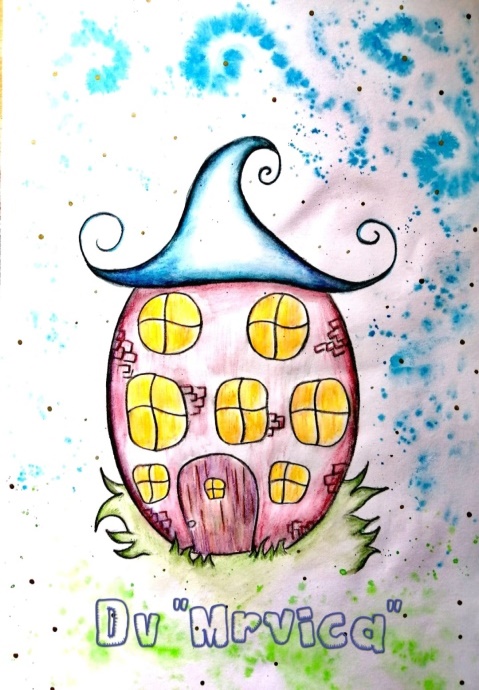 5-satni boravak PONEDJELJAKDoručak:   bijela kava, sirni namaz, kruh polubijeli / voćeUžina:        dječji keks, voćni jogurtUTORAKDoručak:   kakao,maslac,  kruh  polubijeli / voće Užina:       kolač od mrkve, mlijekoSRIJEDADoručak:   mlijeko, namaz lino lada, kruh polubijeli / voćeUžina:        sezonsko voće, probiotički jogurtČETVRTAKDoručak:   kakao, pureća posebna salama, kruh polubijeli / voćeUžina:        sezonsko voćePETAKDoručak:    bijela kava, maslac, kruh polubijeli / voće Užina:         puding vanilijaD.V. Mrvica zadržava pravo izmjene jelovnika u slučaju nemogućnosti osiguranja predviđenih namirnica u dogovoru s ravnateljicom.Jelovnik za naše najmlađe korisnike – jaslice, može se razlikovati od jelovnika za ostalu djecu.Supetar, 01.10.2021.